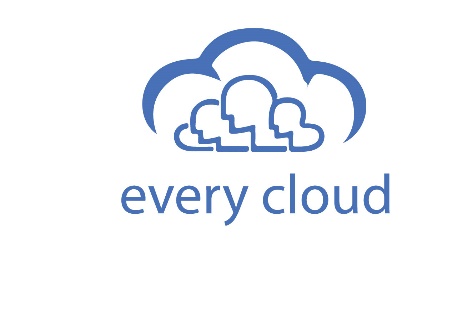 Anthony Delaney
+44 (0) 20 3372 5400
anthony@every-cloud.comJob TitleNAV Techno-Functional Consultant und EntwicklerExperience6+ Jahre Microsoft NAV funktionale und technische BeratungNAV 2009 | NAV 2013| NAV 2015| NAV 2016| NAV 2017| NAV 2018| 365 BCFunktionskompetenz in den Bereichen Finanzen sowie Handel und LogistikLösungsdesign und -entwicklung mit C / AL, AL, SQL, WebservicesKenntnisse in den Bereichen Einzelhandel, Lieferkette und verarbeitendes GewerbeVerhandlungssicherer deutscher und englischer SprecherLocationNordrhein-WestfalenAvailabilitySofort VollzeitRate95-100€ / Std. Inkl.